 Service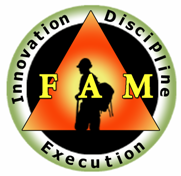 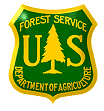 Region 2 - Fire and Aviation ManagementAdvisory BoardIssue PaperISSUE STATEMENT: Review, provide feedback, and approve (sign) the updated charter for the USFS Engine Committee.SITUATION: Need signatures on the charter from the Fire Management Units participating in the USFS Engine Committee.TARGET: The purpose of this committee is to provide leadership, guidance, mentorship, training, professionalism, enhance career development, and to make recommendations to fire management to ensure continuation and enhancement of a safe and professional wildland fire engine program.PROPOSAL: See attached document.CONTACT:Ken Watkins USFS Rocky Mountain Region Engine Committee Chair(307) 746-2782   Ext. 3860 OfficeFAMAB Disposition: ___Accept/Log-in/Date:   ___Reject/Rationale:RECOMMENDED COURSE OF ACTION: